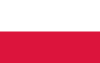 Piotr AlexewiczJeden z najbardziej utalentowanych pianistów swojej generacji Urodzony w 2000 r., student Akademii Muzycznej im. Karola Lipińskiego we Wrocławiu w klasie prof. Pawła Zawadzkiego. Półfinalista XVIII Międzynarodowego Konkursu Pianistycznym im. Fryderyka Chopina w Warszawie, podczas którego przyznana została mu nagroda im. prof. Zbigniewa Drzewieckiego.Laureat I nagrody 50. Ogólnopolskiego Konkursu Fryderyka Chopina, która upoważnia do startu bez eliminacji w Międzynarodowym Konkursie Fryderyka Chopina. Sukces odniesiony w Warszawie jest potwierdzeniem wcześniejszego zwycięstwa na 48. Ogólnopolskim Konkursie im. Fryderyka Chopina w 2017 roku w Gdańsku. Znaczące dokonania konkursowe polskiego pianisty zostały zauważone na arenie międzynarodowej. Artysta może poszczycić się m.in. laurami na takich konkursach jak: Grand Prix, nagroda publiczności i nagroda Musicdeco na III Międzynarodowym Konkursie Pianistycznym Ville de Gagny (Paryż, 2017), II nagroda na Jeunesses International Music Competition Dinu Lipatti (Bukareszt, 2016).W 2019 roku został wydany debiutancki album fonograficzny Piotra Alexewicza z utworami Beethovena, Chopina, Liszta i Ravela wydany przez Narodowy Instytut Fryderyka Chopina (NIFC CD 704). W wyniku zaproszenia artysty do dalszej współpracy przez Narodowy Instytut Fryderyka Chopina, wrocławski pianista wspólnie z orkiestrą Sinfonia Varsovia, pod batutą Howarda Shelley’a zarejestrował wszystkie utwory Fryderyka Chopina na fortepian i orkiestrę, niebędące koncertami.W 2021 Piotr Alexewicz otrzymał I nagrodę na Konkursie Parlamentu Studentów Rzeczpospolitej Polski w kategorii „Aktywność kulturalna w środowisku akademickim”. Został także stypendystą prestiżowej niemieckiej fundacji „Hans und Eugenia Jutting – Stiftung Stendal”. W czerwcu 2021 roku otrzymał z rąk Pierwszej Damy Rzeczpospolitej – Agaty Kornhauser-Dudy – pierwszą w historii nagrodę „Młody Promotor Polski”. Wyróżnienie zostało przyznane za szczególne zasługi w propagowaniu kultury polskiej. W latach 2018-2020 występował na międzynarodowych festiwalach: „Chopin i Jego Europa” w Warszawie, 73. I 75. Międzynarodowym Festiwalu w Dusznikach Zdroju, Gdańskim Festiwalu Muzycznym, 36. Festival Chopin a Paris „Hommage a Clara Schumann”. Pianista wystąpił ponadto podczas rozdania prestiżowych nagród International Classical Music Awards – NOSPR w Katowicach, na Academie de Musique Riviera w Szwajcarii, w Theatre Municipial Andre Malreaux w Paryżu. Miał okazję współpracować z takimi dyrygentami jak: Marek Pijarowski, Tatsuya Shimono, Nicolae Moldoveanu, Howard Shelley, Benjamin Shwartz, Rune Bergmann. Wielokrotnie koncertował w kraju i za granicą m.in w: Niemczech, Włoszech, Rumunii, Wielkiej Brytanii, Danii, Francji, Słowacji, Chorwacji, Szwajcarii, USA, a także Japonii.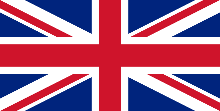 Piotr Alexewiczwas a semi-finalist of the 18th International Fryderyk Chopin Piano Competition in Warsaw 2021, winner of the Prof. Zbigniew Drzewiecki Award “For the highest rated participant representing Poland who did not qualify for the final” and a two-time winner of the Polish National Fryderyk Chopin Piano Competition (2017, 2020). Born in 2000, he currently studies the piano under Professor Paweł Zawadzki at the Karol Lipiński Academy of Music in Wrocław. He is a prizewinner of more than a dozen Polish and international piano competitions. His other artistic achievements include: 2nd prize of the Jeunesses International Music Competition Dinu Lipatti in Bucharest (2016); Grand Prix, Musideco Prize and Audience Award at the Ville de Gagny Competition in Paris (2017); der 4. Fontys Preis at International Anton Rubinstein Competition for piano in Dusseldorf.An active performer since his early years, he played at the Chopin and His Europe Festival in Warsaw (2018, 2019), the 73rd, 75th, 76th International Festival in Duszniki Zdrój, Gdańsk Music Festival, and Chopin à Paris: Hommage à Clara Schumann among many others. He also made an appearance at the International Classical Music Awards gala in Katowice. He has collaborated with conductors such as Howard Shelley, Tatsuya Shimono, Marek Pijarowski, Nicolae Moldoveanu, Benjamin Shwartz, Rune Bergmann and Ruben Silva. Alexewicz regularly performs in Poland and abroad (Germany, Denmark, UK, Italy, France, Switzerland, Japan, Slovakia, Romania, Croatia, USA). He is the recipient of the “Young Poland” scholarship awarded by Poland’s culture ministry and German scholarship “Hans und Eugenia Jutting – Stiftung Stendal”. In 2019 the Fryderyk Chopin Institute in Warsaw released his debut album featuring music by Liszt, Beethoven, Chopin, and Ravel. As a result of the artist's invitation to further cooperation by the Fryderyk Chopin Institute, the pianist, together with the Sinfonia Varsovia Orchestra, under the baton of Howard Shelley, recorded all of Fryderyk Chopin's works for piano and orchestra, which are not piano concerti. This album is part of the “White Series” – several dozen albums with a complete set of Chopin's works on modern pianos - published by the Fryderyk Chopin Institute, recorded by the most outstanding pianists such as: Dmitri Alexeev, Dang Thai Son, Dina Yoffe, Garrick Ohlsson, Krzysztof Jablonski. In June 2021, he received the first-ever "Young Promoter of Poland" award from the First Lady of the Republic of Poland – Agata Kornhauser-Duda. The distinction was awarded for special merits in promoting Polish culture.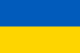 Пьотр АлексевiчОдин з найталановитiших пiанiстiв свого поколiння. Народився в 2000 р. Студент Музичної Академiї iм. Кароля Лiпiнського у Вроцлавi (клас проф. Павла Завадзкого). Пiвфiналiст XVIII Мiжнародного Конкурсу Пiанiстiв iм. Фридерuка Шопена в Варшавi, пiд час якого отримав нагороду iм. проф. Збiгнєва Джевєцкого.Значнi конкурснi успiхи польського пiанiста зауважили на мiжнароднiй музичнiй аренi. Артист може пишатися перемогами на таких конкурсах, як III Мiжнародний Конкурс Пiанiстiв Ville de Gagny (Париж, 2017), де отримав Гран Прi, нагороду слухачiв i нагороду Musicdeco; II нагороду на Jeunesses International Musik Competition Dinu Lipatti (Бухарест, 2016).В 2019 роцi з’явився дебютовий альбом П. Алексевiча з творами Бетовена, Шопена, Лiста i Равеля, виданий Нацiональним Iнститутом Фридерика Шопена (NIFC CD 704). Результатом подальшої спiвпрацi артиста з Нацiональним Iнститутом був запис усiх творiв Ф. Шопена для фортепiано з оркестром (кiм концертiв), якi виконав разом з оркестром Sinfonia Varsovia пiд батутою Говарда Шеллея.В 2021 р. скрипаль здобув Першу нагороду на Конкурсi Парламенту Студентiв Польської Республiки в категорiї „Культурна активнiсть в академiчному середовищi”. Є степендiатом престижної нiмецької фундацiї „Hans und Eugenia Jutting – Stiftung Stendal”. В червнi 2021 р. отримав з рук Першої Дами Речiпосполитої Польщi Агати Корнхаузер-Дуди першу в iсторiї нагороду „Молодий Промотор Польщi”. Вiдзнака була призначена за вагомий внесок в популяризацiю польської культури. П. Алексевiч активно концертує в Польщi, Європi, Азiї та США.